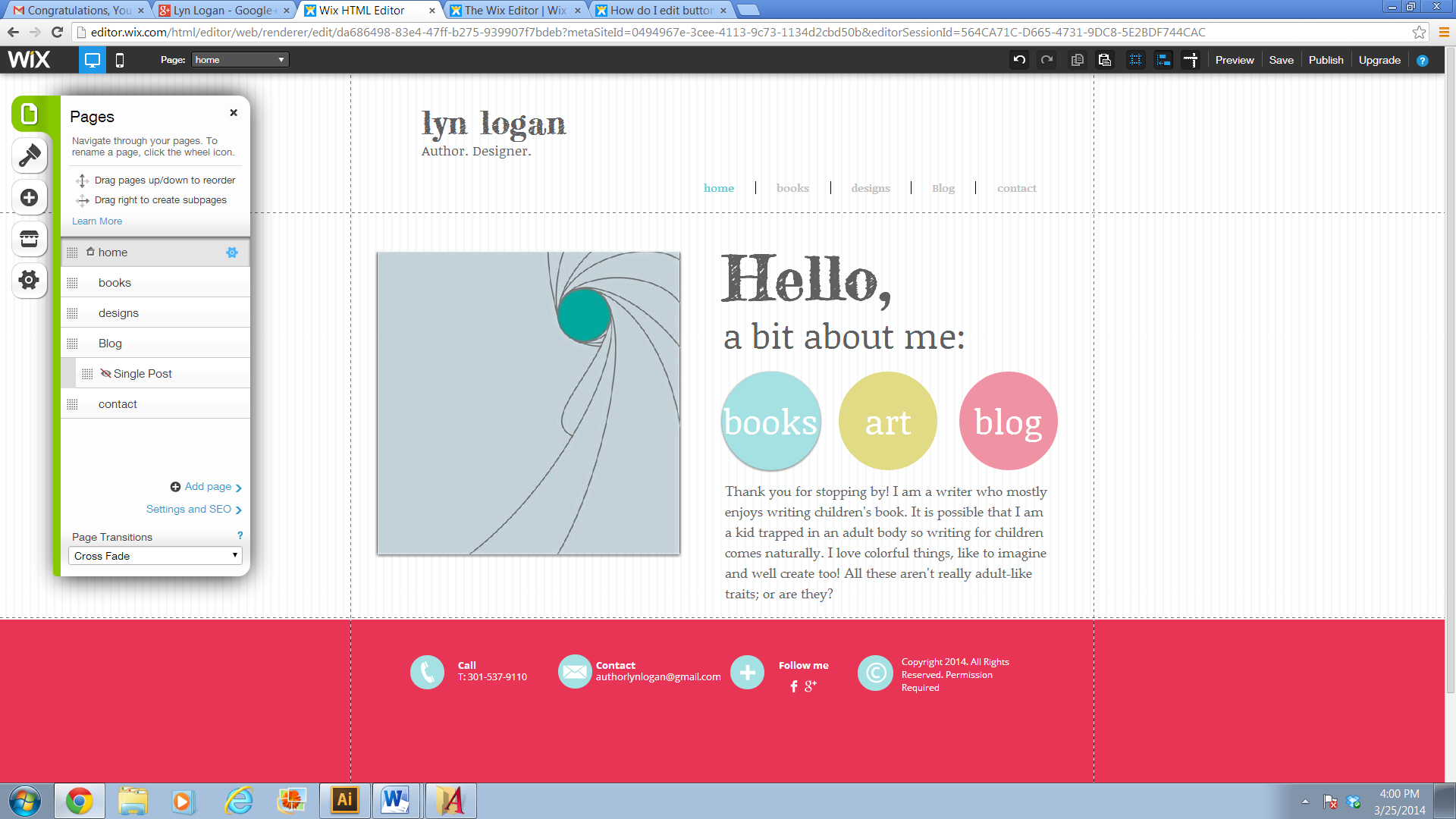 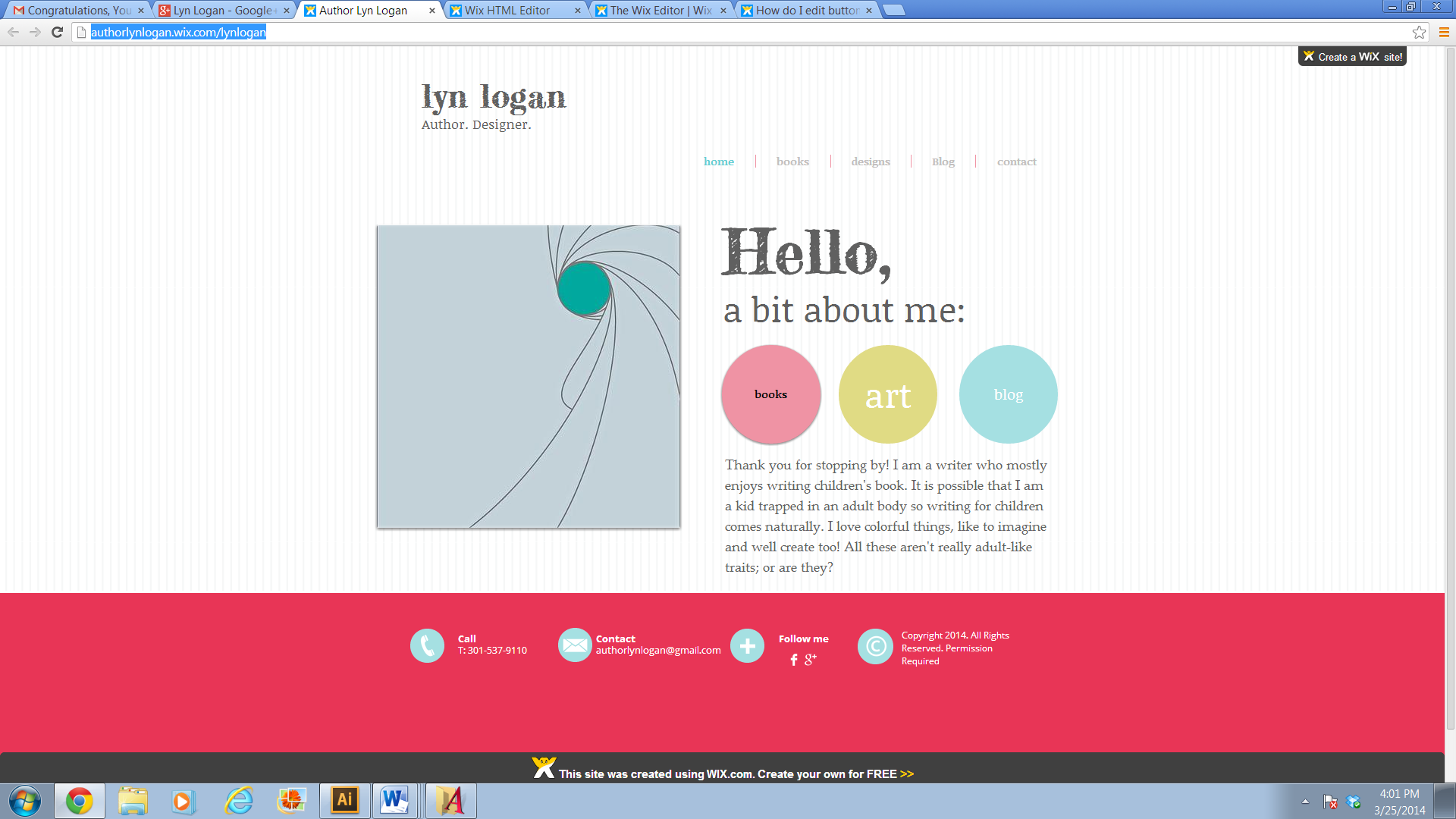 ON HOME PAGE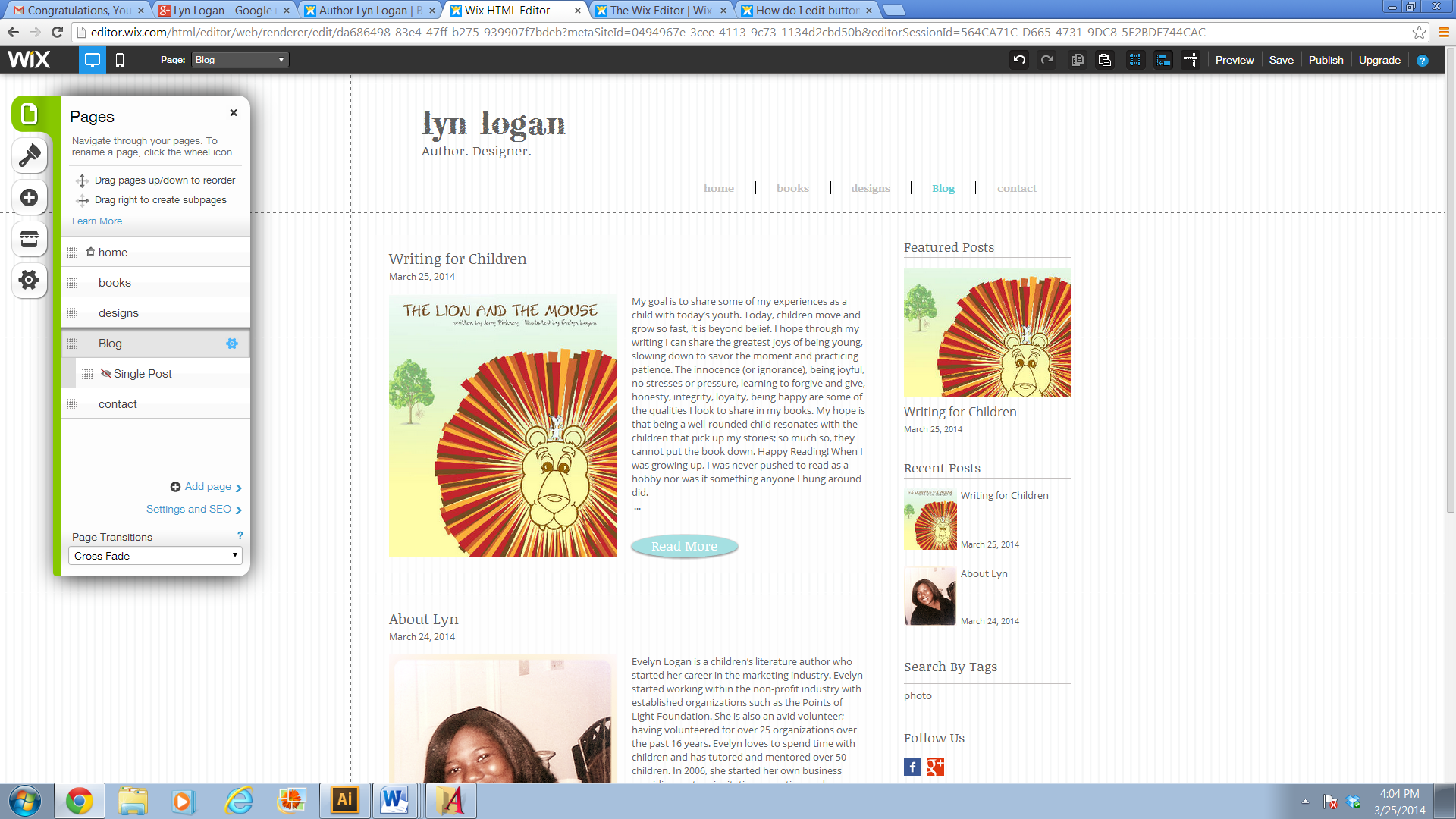 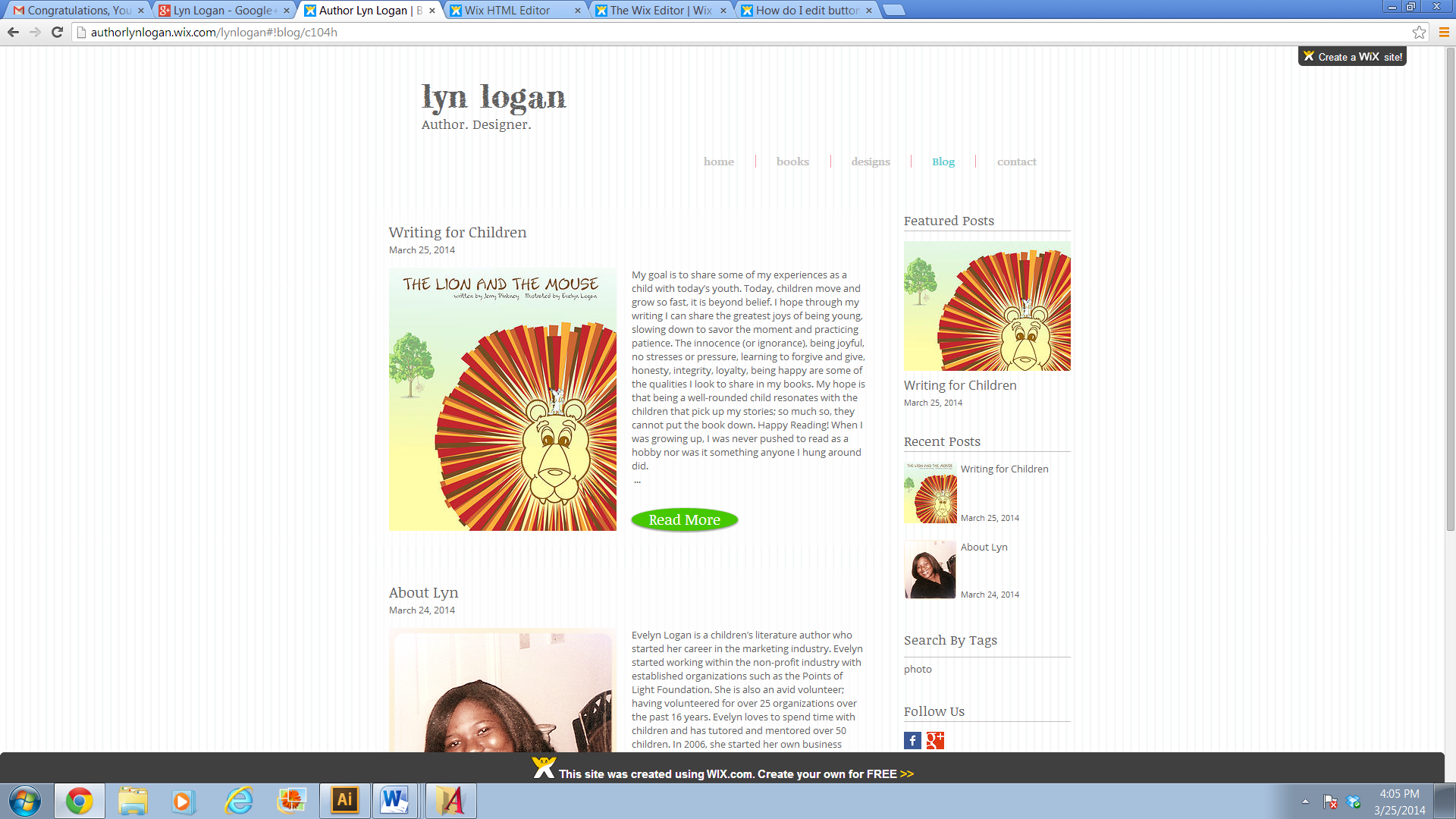 ON THE BLOG PAGE